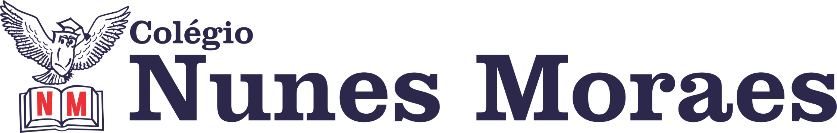 “BENDITA SEJA A NOSSA CAPACIDADE DE VER O LADO BOM DA VIDA.”BOM DIA! FELIZ QUARTA-FEIRA.1ª aula: 7:20h às 8:15h – PORTUGUÊS – PROFESSORA: MARÍLIA VIDAL1º passo: Acesse o link que será disponibilizado no WhatsApp para o google meet.2º passo: Organize seu material: Livro SAS (03), p. 54.3º passo: A professora lerá os textos das páginas 54-55 e os discutirá com a turma.4º passo: Responda as questões das páginas 56 e 57.5º passo: Tire suas dúvidas com a professora pelo google meet.6º passo: Envie para a coordenação as atividades concluídas.Durante a resolução dessas questões a professora Marília vai tirar dúvidas no WhatsApp (9.9202-5273)Faça foto das atividades que você realizou e envie para coordenação Islene (9.9150-3684)Essa atividade será pontuada para nota.2ª aula: 8:15h às 9:10h – INGLÊS – PROFESSOR: CARLOS ANJO 1º passo: Assistir a videoaula sobre o capítulo 13, laughter is the best medicine;      Link do vídeo: https://www.youtube.com/watch?v=Duwq2ygmJEM&feature=youtu.be       *assistir até 16min57s* 
2º passo: Resolver as questões das páginas 112 a 115 (todas as questões comentadas no vídeo);3º passo: Acompanhar instruções do professor, correção e tirar dúvidas;4º passo: Enviar a foto da atividade de classe corrigida para a coordenação:	      Páginas 112 a 115.Durante a resolução dessas questões o professor Carlos vai tirar dúvidas no WhatsApp (9.9274-5798)Faça foto das atividades que você realizou e envie para coordenação Islene (9.9150-3684)Essa atividade será pontuada para nota.

Intervalo: 9:10h às 9:45h3ª aula: 9:45h às 10:40 h – MATEMÁTICA – PROFESSOR: DENILSON SOUSA1° passo: Organize-se com seu material, livro de matemática, caderno, caneta, lápis e borracha.  2° passo: Acompanhe a videoaula com o professor Denilson Sousa.  Assista a aula no seguinte link:https://youtu.be/CIS5aw_EUcc (22 min.)3° passo: Copie em seu caderno, ou na folha, as questões que o professor Denilson resolveu na videoaula. Estude minuciosamente essas questões. Durante a resolução dessas questões o professor Denilson vai tirar dúvidas no grupo de WhatsApp da sala.   Durante a resolução dessas questões o professor Denilson vai tirar dúvidas no WhatsApp (9.9165-2921)Faça foto das atividades que você realizou e envie para coordenação Islene (9.9150-3684)Essa atividade será pontuada para nota.4ª aula: 10:40h às 11:35h - HISTÓRIA – PROFESSORA: ANDREÂNGELA COSTA1° passo: Assistir a videoaula do capítulo 13 – Europa em ebulição. Assista até 15min13s.Acesse o link a seguir. https://youtu.be/CeIp0VvyERo2º passo: Responder as questões da(s) página(s) 45 e 46 (q. 1 e 2) no livro SAS. 3º passo: Faça foto das atividades que você realizou e envie para Islene.4º passo: Correção das questões indicadas no 2º passo. Será disponibilizada no grupo do WhatsApp da turma.5º passo: Atividade a ser realizada pós-aula no livro SUPLEMENTAR. Questões da(s) página(s) 62 (q.1 e 2) Durante a resolução dessas questões a professora Andreângela vai tirar dúvidas no WhatsApp (9.9274-3469)Faça foto das atividades que você realizou e envie para coordenação Islene (9.9150-3684)Essa atividade será pontuada para nota.PARABÉNS POR SUA DEDICAÇÃO!